PRIJAVA ZA MOTIVACIJSKI RAZGOVOR – akademska 2023./24. godina, jesenski rokSVEUČILIŠNI PRIJEDIPLOMSKI STUDIJ EDUKACIJSKA REHABILITACIJAMATIČNI PODATCI PRISTUPNIKAKONTAKT PODATCI PRISTUPNIKA                                                                     Vlastoručni potpis _________________________________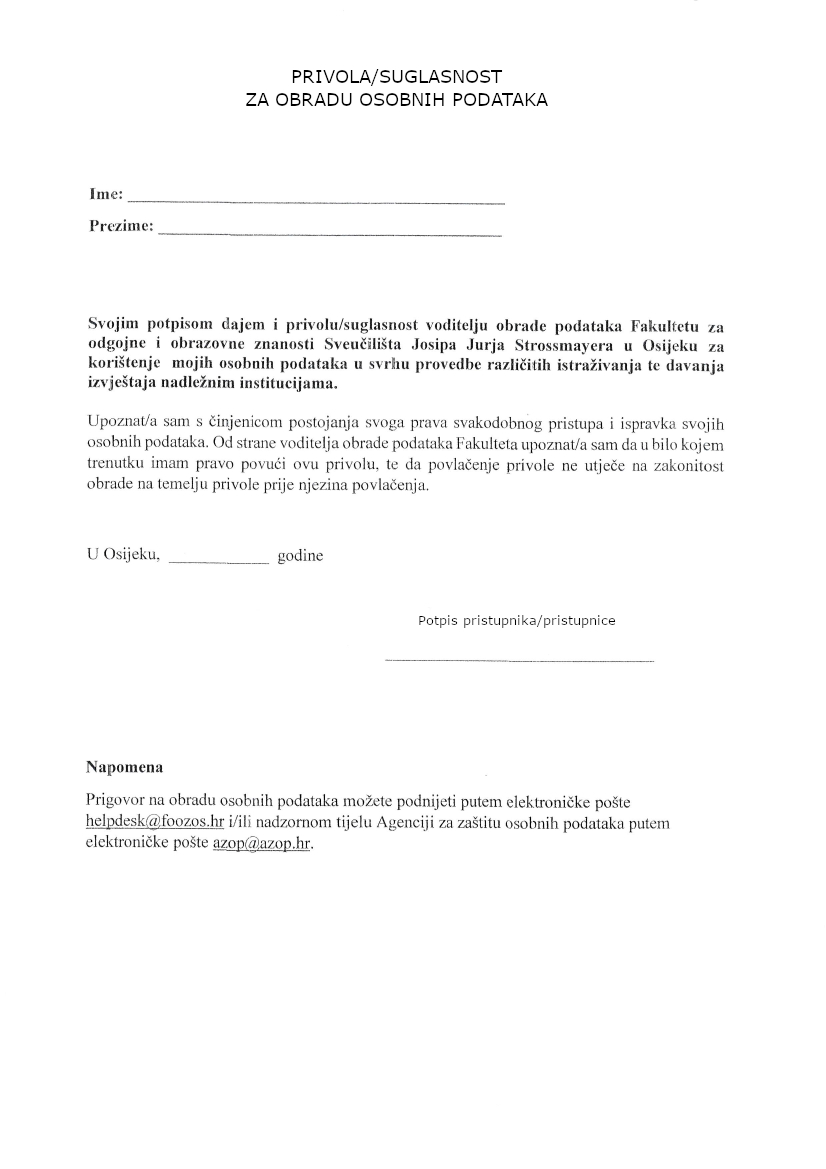 Ime i prezime pristupnikaOIBDržavljanstvoBroj osobne iskazniceMjesto izdavanja osobne iskazniceAdresa prebivališta (ulica, poštanski broj, mjesto)TelefonMobitelElektronička adresaMjesto i datum